TEHNISKĀ SPECIFIKĀCIJA/ TECHNICAL SPECIFICATION Nr. TS 3101.303Uzskaites sadalnes/ Metering switchgearsAttēls Nr 1 / picture No 1 Shēmas stiptrinājuma elements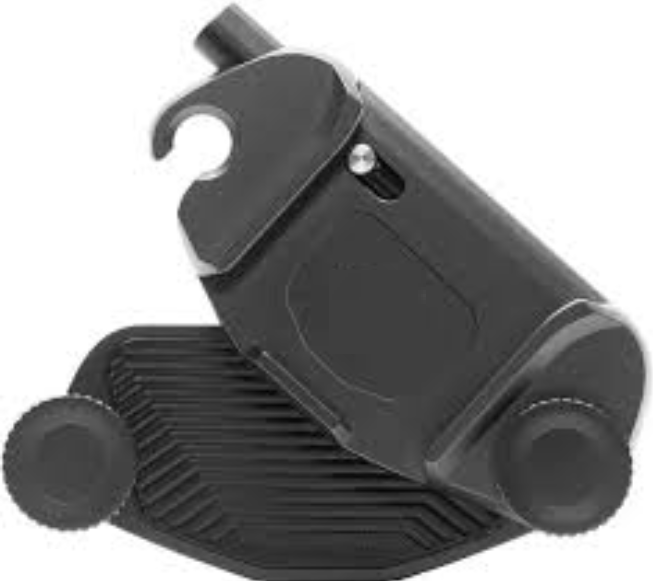 TS No. 3101.303 v1  Pielikums Nr.1/TS No. 3101.303 v1  Annex No.1Nr./ NoApraksts/ DescriptionMinimālā tehniskā prasība/ Minimum technical requirementPiedāvātās preces konkrētais tehniskais apraksts/ Specific technical description of the offered productAvots/ SourcePiezīmes/ RemarksPamatinformācija/ Basic informationRažotājs (materiāla ražotāja nosaukums un ražotājvalsts)/ Manufacturer (name of the manufacturer of the material and the country of manufacturing)Norādīt informāciju/ Specify information3101.303 Sadalne uzskaites, gabarīts 6, In ≤  909 A, ,  (iespējams uzstādīt strāvmaiņus uz kopnēm),  U6-1/909/ Switchgear for metering, dimension 6, In ≤ 909 A, , (to be assembled with current transformers on busbars) U6-1/909 Tipa apzīmējums/ Type reference Parauga piegādes laiks tehniskajai izvērtēšanai (pēc pieprasījuma), darba dienas/ Term of delivery of a sample for technical evaluation (upon request), business daysNorādīt/  SpecifyPreces marķēšanai pielietotais EAN kods, ja precei tāds ir piešķirts/ The EAN code used to mark the product, if such has been assignedNorādīt vērtību/ Specify valueNorādīt vai, izmantojot EAN kodu, ražotājs piedāvā iespēju saņemt digitālu tehnisko informāciju par preci (tips, ražotājs, tehniskie parametri, lietošanas instrukcija u.c.)/ Specify whether when using the EAN code, the manufacturer offers the possibility to receive digital technical information about the product (type, manufacturer, technical parameters, instructions for use, etc.)Norādīt vērtību/ Specify valueSaistītās tehniskās specifikācijas (TS), kurās aprakstīts materiāls, ko šajā iekārtā izmanto kā sastāvdaļu/ Related technical specifications (TS), which described material used in this equipment as componentTS_3108.xxx_v1_Sadalnu_pamatnesTS_3106.031_v1_Skaititaja_komutacijas_karba_TS_3110.030_v1_Sledzene_trissturis_M24_sadalnem_TS_1301.200_v1_Bistami_elektriba.artipa_TS_1304.005_v1_Bistami_elektriba.iekstelpuTS_0307.xxx_v1_Stravmaini_0.4kV_iekstipa_TS_3110.001-002_v1_Sledzene_pusmenessTS_3005.xxx_v1_Drosinatajsledzis_horTS_3105.xxx_v1_UK_sadalnesStandarti/ StandardsEN 61439-1:2012 Zemsprieguma komutācijas un vadības aparatūras komplekti. Vispārīgie noteikumi/ EN 61439 -1:2012; Low-voltage switchgear and controlgear assemblies General ProvisionsAtbilst/ CompliantEN 61439-5:2015 Zemsprieguma komutācijas un vadības aparatūras komplekti. 5.daļa: Īpašās prasības komplektiem, kas paredzēti energosadales tīkliem/ EN 61439 -5:2015; Low-voltage switchgear and controlgear assemblies Part 2: Assemblies for power distribution in public networks)Atbilst/ CompliantEN ISO 14713-2017 Cinka pārklājumi. Vadlīnijas un rekomendācijas dzelzs un tērauda konstrukciju korozijaizsardzībai. 1.daļa: Projektēšanas vispārīgie principi un korozijizturība/ EN ISO 14713-2017 (Zinc coatings. Guidelines and recommendations for the protection against corrosion of iron and steel in structures. Part 1: General principles of design and corrosion resistance)Atbilst/ CompliantEN 61238-1:2003 Spiedsavienotāji un mehāniskie savienotāji spēka kabeļiem ar nominālo spriegumu līdz 36 kV (Um=42 kV) – 1.daļa: Testēšanas metodes un prasības/ EN 61238-1:2003 Compression and mechanical connectors for power cables for rated voltages up to 30 kV (Um=42 kV) – Part 1: Testing methods and requirementsAtbilst/ CompliantEN 60529:2003 Apvalku ("enclousures") nodrošinātas aizsardzības pakāpes (IP kods). Korpusa nodrošinātā vides aizsardzības klase/ EN 60529:2003 Degrees of protection provided by enclosures (IP code). Environment protection class provided by a housingAtbilst/ CompliantEN 50525-2-21:2011 Elektriskie kabeļi. Zemsprieguma spēka kabeļi ar nominālo spriegumu līdz 450/750 V (U0/U) ieskaitot. 2-21. daļa: Kabeļi vispārīgam pielietojumam/ EN 50525-2-21:2011 Electrical cables.  Low voltage energy cables of rated voltages up to and including 450/750 V (U0/U). Part 2-21: Cables for general applicationAtbilst/ CompliantEN 60715:2018 Zemsprieguma komutācijas ierīču un vadības ierīču izmēri. Standartizētas nesošās sliedes komutācijas ierīču, vadības ierīču un palīgierīču mehāniskai nostiprināšanai/ EN 60715:2018 Dimensions of low-voltage switchgear and controlgear.  Standardized mounting on rails for mechanical support of switchgear, controlgear and accessoriesAtbilst/ CompliantDIN 603, Cup head square neck bolts. Sadalnes korpusa detaļu stiprinājumos, kur skrūvju galvas atrodas sadalnes ārpusē izmanto skrūves ar gludo galvu/ DIN 603, Cup head square neck bolts. In fixtures of the switchgear housing part where screw heads are located on the outside of the switchgear screws with a flat head shall be usedAtbilst/ CompliantDIN 7338, Rivets for brake linings and clutch linings. Vītņkniedes izgatavotas atbilstoši šim standartam, vai analogas/ DIN 7338, Rivets for brake linings and clutch linings.  Threat rivets manufactured in compliance with the standard, on analogueAtbilst/ CompliantDokumentācija/ DocumentsPirms produkta piegādes AS Sadales tīkls, iesniegts preces attēls, kurš atbilst sekojošām prasībām:/Prior to the delivery of the broduct to Sadales tīkls AS, an image of the product that meets the following requirements has been submitted:".jpg" vai “.jpeg” formātā;/ ".jpg" or ".jpeg" formatizšķiršanas spēja ne mazāka par 2Mpix;/ resolution of at least 2Mpixir iespēja redzēt  visu preci un izlasīt visus uzrakstusmarķējumus uz tā;/ the complete product can be seen and all the inscriptions markings on it can be readattēls nav papildināts ar reklāmu/ the image does not contain any advertisementAtbilst/ CompliantPēc vispārīgās vienošanas noslēgšanas, reizē ar pirmo preču piegādi, izveidots vienots katalogs, kur norādīti piedāvāto sadaļņu tehniskie parametri, iespējamā komplektācija un montāžas un ekspluatācijas instrukcijas norādītā valodā/ Following signing of a general agreement, simultaneously with the first delivery of goods, a uniform catalogue is developed containing the specification of technical parameters of switchgear, possible configurations and installation and operation instructions in the specified languageAtbilst/ CompliantSadalnē piestiprināt datu plāksnīti, kas satur sekojošu informāciju:ražotāja nosaukums, tipa apzīmējums ar komplektācijas apzīmējumunominālais spriegums Un, Vsadalnes nominālā strāva InAsadalnes korpusa IP klaseizgatavošanas mēnesis un gads;identifikācijas Nr.atbilstības standartsCE marķējumsizcelsmes valsts/ A data plate containing the following information shall be attached to the switchgear:manufacturer's name, type designation with the assembly designationRated voltage Un, Vswitchgear rated current InAIP class of the switchgear housingmonth and year of production Identification No.compliance standardCE label country of originAtbilst/ CompliantTehniskā pase (reizē ar preču piegādi), kas satur šādu informāciju:tipa apzīmējumsidenfikācijas Nr.izgatavošanas mēnesis un gadstehniskie datiprincipshēmakomplektācijas sarakstsekspluatācijas nosacījumigarantijas nosacījumi/ Technical passport (along with delivery of goods) containing the following information:type designationIdentification No.month and year of productiontechnical datacircuit diagram list of assemblyoperation conditionsguarantee conditionsAtbilst/ CompliantSadalnes iekšpusē jābūt uzlīmei uz kuras norādīti sadalnē montēto strāvmaiņu tehniskie dati: strāvmaiņu ražotājs, strāvmaiņu tips,nomināls,precizitātes klase,strāvmaiņu verifikācijas gads un mēnesis,katra strāvmaiņa numurs.Šiem datiem jābūt norādītiem arī sadalnes pasē./Metering entrance box should include label with relevant current transformer technical data:a)	current transformer manufacturer;b)	current transformer type;c)	the rated;d)	accuracy class;e)	current transformers verification year and month;f)	each current transformer number.All this information should be included in metering entrance box data sheet.Atbilst/ CompliantVides nosacījumi/ Environment conditionsDarba vides temperatūra saskaņā ar EN 61439-1:2012; norādīt piemēroto vērtību diapazonu °C / Operating ambient temperature in accordance with EN 61439-1:2012; specify an appropriate range of values °CAtbilst/Compliant Norādīt/SpecyfyAizsardzības pakāpe sadalnei bez papildus blīvējumiem (ar aizvērtām durvīm)/ Protection degree of the switchgear without additional sealings (with closed door)IP43Aizsardzības pakāpe kabeļu komutācijas daļai ar atvērtām durvīm. Piezīme – prasības kontrole veikta, ja kopnes ir nosegtas ar slēdzi vai izolācijas uzliku (uzlika ir iekļauta papildaprīkojumā)/ Protection degree of the cable switching part with open door. Note - the requirement has been verified if the busbars are covered by a switch or an insulation insert (the insert is included in the additional equipment)IP21Aizsardzības pakāpe uzskaites daļai ar atvērtām durvīm/ Protection degree of the metering part with open doorIP31Darba vides mitrums saskaņā ar EN 61439-1:2012; norādīt piemēroto vērtību diapazonu / Operating humidity conditions in accordance with EN 61439-1:2012; specify an appropriate range of values  Atbilst/Compliant Norādīt/SpecyfyKabeļu komutācijas daļas un uzskaites daļas korpusa konstrukcija/ Design of the cable switching part and the metering part housingVisu materiālu un korpusa korozijas noturībai ir jābūt ne zemākai kā cinkotam metālam ar cinka pārklājumu  42 μm biezumā, vides kategorijā – "C3", atbilstoši EN ISO 14713-2017. Paredzētais kalpošanas laiks – ne mazāks kā 30 gadi. Papildus – piezīmēs norādīt izmantoto materiālu (tā marku) un materiāla aizsardzību (aizsardzības apzīmējumu)/ Corrosion resistance of materials and the housing shall not be below that of galvanised metal with zinc coating  with the thickness of 42 μm, the environment category "C3", in compliance with EN ISO 14713-1:-2017. Intended service time - minimum 30 years. In addition - the used material (its category) and the material protection (protection denomination) shall be specified in notesAtbilstSadalnes korpusam izmantotais  materiāls - cinkots ( 600 g/m2 ) metāls ar biezumu ne mazāku par/ The material used for the switchgear body - galvanised ( 600 g/m2 ) metal with minimum thickness1.5mmCinka slāņa biezums/ Zinc layer thickness 42 μmKorpusa metāla sagatavošana veikta atbilstoši kādam no zemāk uzskaitītajiem standartiem:EN ISO 17668:2016 Cinka difūzijas pārklājumi uz dzelzs izstrādājumiem. Šerardizācija. SpecifikācijaEN 10346:2015 Vienlaidus karsti pārklāti tērauda plakanie izstrādājumi aukstai presēšanaiEN ISO 1461:2009 Dzelzs un tērauda izstrādājumu karsti cinkotie pārklājumi/ Housing metal treatment performed in compliance with any of the below listed standards:EN ISO 17668:2016 Zinc diffusion coatings on ferrous products. Sherardizing. SpecificationEN 10346:2015 Continuously hot-dip coated steel flat products for cold formingEN ISO 1461:2009; Hot dip galvanized coatings on fabricated iron and steel articlesNorādīt atbilstošo/ Specify as relevantNominālais spriegums/ Rated voltage420 VDarba frekvence/ Operational frequency50 HzNominālā strāva/ Rated current 909 ASadalnes korpusam jābūt veidotam tā, lai novērstu kabeļu izolācijas bojāšanu kabeļu montāžas un ekspluatācijas laikā – novērsta konstrukcijas malu (šķautņu) saskare ar kabeli/ The housing of the switchgear shall be designed to prevent damage of cable insulation during cable installation and operation - prevention of contact between the structure edges and the cableAtbilst/ CompliantSadalnes konstrukcijai jānodrošina ventilācija, kas novērš kondensāta rašanos uz strāvu vadošajām daļām un aparatūras/ The switchgear design shall provide ventilation preventing formation of condensate on power leading parts and apparatus.Atbilst/ CompliantNodrošināta sadalnes uzstādīšana gan uz pamatnes gan pie ēkas sienas, izmantojot atbilstošus stiprinājumus (tie iekļauti papildus aprīkojumā):stiprinājumiem pie sienas jānodrošina distance 50 mm no sienasjābūt iespējai vienāda augstuma sadalnes montēt blakus, tās saskrūvējot. Montējot blakus, sadaļņu saskrūvēšanai izmantot papildkomplektācijā esošos sadalnes stiprinājumus, kas paredzēti arī sadalnes nostiprināšanai pie sienas/ Installation of the switchgear on both a base or at a building wall is provided by using relevant fastenings (they are included as optional devices):Fixtures to the wall shall provide a distance of 50 mm from the wall.It shall be possible to install switchgears of the same height side by side by screwing them. If they are installed side by side, the switchgear fixtures included in the additional set and intended for fixing the switchgear to the wall shall be used for screwing switchgears togetherAtbilst/ CompliantSadalnei jābūt stiprināmai uz P6 pamatnes, kas izgatavota atbilstoši sadaļņu pamatnes prasībām - Tehniskā specifikācija Nr.TS 3108.xxx v1/ It shall be possible to fix the switchgear to a base produced in compliance with the requirements of the switchgear base, i.e. Technical Specification No. TS_3108.xxx_v1Atbilst/ CompliantSadalnes izmēriem jāatbilst UK6-4/T tipa sadalnes izmēriem. Sadalnes un cokola izmēri norādīti [specifikācijas Nr. TS 3105.xxx v1_UK_Sad Pielikums Nr.2]/ Switchgears  and socles dimensions must be equal to UK6-4/T type box. Dimensions specified - [specification No. TS 3105.xxx v1 Annex No.2]Atbilst/ CompliantSadalnē jāuzstāda kopņu sistēma. Kopnes šķērsgriezums un materiāls tiek izvēlēts atbilstoši sadalnes  nominālajai strāvai;drošinātājslēdža savienošana ar kopnēm - pievienojuma mezglam – "bultskrūve /paplāksnes/uzgrieznis"  ir jānodrošina savienojums, lai bez periodiskas apkalpošanas tiktu nodrošināts nepieciešamais kontaktsavienojums visā ekspluatācijas laikā, ņemot vērā materiālu izmaiņas;Piezīme:/ The composition of the cable part in switchgear:Busbar system shall be installed in the busbar part. The busbar material shall be selected in compliance with the switchgear rated currentconnection of the fuse-switch to busbars - the connection device - "bolt/ washers/ nut"- shall provide a connection to ensure the required contact connection during the whole operation period without periodic maintenance taking into account the material changeAtbilst/ CompliantNo transformatora pienākošo kabeļu pievienošanai sadalnē uzstādīts drošinātājslēdzis ar minimālo Inom ≥ 1250 A. Savienojums ar transformatoru – trīs (3) kabeļi ar šķērsgriezumu 240 mm2 . Drošinātājslēdža tehniskie dati norādīti TS_3005.xxx_v1. / A switch fuse with a minimum Inom ≥ 1250 A shall be installed in the switchgear to connect the lead incoming from the transformer. Connection to transformer with three (3) cables with a cross-section 240 mm2. Switch shall comply with specification No.  TS_3005.xxx_v1.Atbilst/CompliantSadalnes durvīm ar kniedēm (vai līdzīgi) ārpusē piestiprināt zīmi “BĪSTAMI ELEKTRĪBA ar ST kontaktinformāciju”.  Zīme jāuzstāda durvju vērtnes centrā 2/3 augstumā  no durvju vertikālā izmēra. Zīmei jāatbilst tehniskajai specifikācijai Nr. TS 1301.200 v1/ The sign "DANGER ELECTRICITY' with ST contacts shall be fastened to the switchgear door by rivets (on in a similar manner).  The sign shall be installed in the centre of the door at the height of 2/3 of the vertical dimension of the door. The sign shall comply with technical specification No. TS 1301.200 v1Atbilst/ CompliantUz uzskaites daļas strāvu vadošās daļas nosedzošā ekrāna (iekšējā ekrāna) piestiprināt zīmi “BĪSTAMI ELEKTRĪBA " Tā nedrīkst aizsegt skaitītāju. Zīmei jāatbilst tehniskajai specifikācijai  Nr.TS 1304.005 v1/  The sign "DANGER ELECTRICITY" shall be fastened on the screen covering the current conducting parts of the metering part (internal screen), It may not cover the meter. The sign shall comply with technical specification No. TS 1304.005 v1Atbilst/ CompliantSadalnes durvis stiprinātas pie sadalnes ar veramām eņģēm/ The switchgear door is fastened to the switchgear by means of pivotsAtbilst/ CompliantSadalnes korpusa detaļas savstarpēji saskrūvēt ar skrūvēm, kas atskrūvējamas tikai no sadalnes iekšpuses vai pēc kabeļu daļas atvēršanas/ The parts of the switchgear housing shall be mutually screwed together by using screws that can only be unscrewed from the inside of the switchgear or after opening the cable part.Atbilst/ CompliantJa sadalnes korpusa detaļu stiprinājumu skrūvju galvas atrodas sadalnes ārpusē, tad jāizmanto skrūves ar gludo galvu, kas ražotas saskaņā ar DIN 603/ If screw heads of the fixtures of the switchgear housing parts are located on the outside of the switchgear screws with a flat head shall be used which is manufactured in compliance with DIN 603Atbilst/ CompliantIekšpusē uz sadalnes durvīm uzstādīt shēmas (izmērs: 148x210mm / A5+ 10mm katrā pusē) stiprināšanas elementu  mehāniskai plastikāta shēmas nostiprināšanai sadalnē. Uzskaites/kabeļu sadalnēm – tikai kabeļu komutācijas daļā. Vēlamais izpildījums / Circuit diagrams shall be installed inside on the switchgear door (dimensions: 148x210mm / A5+ 10mm to each side) for mechanical fixing of a plastic diagram in the switchgear. Metering/ cable switchgears  - only in the cable switching partAtbilst/ CompliantSadalnes komplektējošo daļu izvietojums nodalījumos un elektriskie savienojumi jāuzstāda saskaņā ar sadalnes principiālo shēmu [TS Nr. TS_3101.303_v1 Pielikums Nr.1]/ The placement of the switchgear assembly parts and electrical connections shall be in compliance with the switchgear circuit diagram [TS No. TS_3101.303_v1 Annex No.1]Atbilst/ CompliantSadalnes korpuss ir jāpiegādā gofrēta kartona iepakojumā/ The housing of the switchgear shall be delivered in a corrugated paperboard packageAtbilst/ CompliantSadaļņu korpusu komplektēt ar skrūvju komplektu, sadalnes stiprināšanai pie pamatnes, cokola vai sienas stiprinājuma elementiem/ The housing of the switchgear shall be assembled with a set of screws for fixing the switchgear to the base, socle or wall fixing elementsAtbilst/ CompliantKabeļu sekcijas durvju noslēgšanas mehānisms: durvīm izmantot 2  punktu stiprinājumu sistēmu;mehānisms tiek noslēgts ar profilpuscilindra slēdzeni/ atslēgu, tā  nav jāiekļauj sadalnes komplektācijā. Sadalnes durvju aizvērējmehānisms ir jānokomplektē ar skrūvi profilpuscilindra atslēgas iestiprināšanai. Skrūve ar gremdgalvu M5 12 mm gara. Izgatavota saskaņā ar DIN 965.Profilpuscilindra slēdzene atbilst tehniskajai specifikācijai Nr. TS 3110.001-002 v1/ The cable switchgear door locking mechanism: for the door 2 point fixing system shall be used;the mechanism is locked by means of the profile semi-cylinder lock/ key presented in the drawing, it shall not be included in the switchgear assembly. The closing mechanism of the switchgear door shall be assembled with a screw for fastening the profile semi-cylinder lock. Screw with a flush head M5, length 12 mm. Manufactured in compliance with DIN 965.  The profile semi-cylinder lock/ key shall comply with technical specification No TS 3110.001-002 v1Atbilst/ CompliantUzskaites sadalnes durvīm jābūt aprīkotām ar vienu vai divām slēdzenēm./  The metering switchgear door shall be equipped with one or two locksAtslēgu skaits sadalnē atbilstošs skaitītāju skaitam,  un 1 rezerves atslēga/ The number of keys in the switchgear corresponding to the number of meters and 1 spare key.Durvīs uzstādītā slēdzene  atbilst tehniskajai specifikācijai Nr. TS TS_3110.030_v1. /  Door-mounted lock shall comply with technical specification No TS_3110.030_v1.Atbilst/ CompliantUzskaites daļā pirmsuzskaites strāvu vadošām daļām, skaitītājam un ievada aizsardzības aparātiem jābūt nosegtiem ar plombējamu, grūti degošu vai nedegoša materiāla ekrānu. Izmantojot polimēra materiālu ekrāna minimālais biezums 4 mmEkrānam jābūt droši nostiprinātam, tā plombēšana jāparedz divās vietās. Izmantojot skrūves – tām ir jāatbilst skrūvgriežu tipiem PH, PZ vai(-) "mīnus". Divas no tām - noplombējamas ar piekaramajām plombām;Ekrānam jābūt rokturim tā noņemšanai. / In the metering part, the pre-metering current conducting parts, the meter and inlet protection devices shall be covered by a sealable, flame retardant or fire-proof material screen If polymeric material is used, the minimum thickness of the screen is 4 mmThe screen shall be securely fastened, its sealing shall be provided for in two places. If screws are used - they shall correspond to screwdriver types PH, PZ or (-). Minimum two of them shall be sealed by suspended sealsThe screen shall be equipped with a handle for removing it. Atbilst/ Compliant. Minimālais caurspīdīgā ekrāna izmērs atbilst trīsfāzu skaitītāja izmēram (325x180 mm (augstums x platums)/ The minimum size of the transparent screen corresponds to the dimensions of a 3-phase meter (325 x 180 mm (height x width)Atbilst/ CompliantTrīsfāžu skaitītāja un tā stiprinājuma vietu izmēri:attālums starp stiprinājumu vietām pa vertikāli 210 -245 mmattālums starp stiprinājuma vietām pa horizontāli 145 – 180 mmpieļaujamais skaitītāja biezums, ne mazāk kā 140 mmskaitītāja maksimālais garums kopā ar pieslēgspaiļu vāku 325 mmskaitītāja maksimālais platums 180 mmminimālais attālums starp skaitītājiem pa horizontāli 10 mm;attālums no skaitītāja apakšējiem stiprinājumiem  līdz citām sadalni komplektējošām ierīcēm ≥90 mm/ Dimensions of a three phase meter and its fixing locations:vertical distance between points of fastening 210 – -245 mmhorizontal distance between points of fastening 145 – 180 mmpermitted thickness of the meter, minimum 140 mm maximum length of the meter jointly with the terminal cover 325 mmmaximum width of the meter 180 mmthe minimum horizontal distance between meters 10 mmdistance from the bottom fixings of the meter to other devices of the switchgear assembly ≥90 mmAtbilst/ CompliantSadalnes vadojums jāveido atbilstoši TN-C-S sistēmai/ The switchgear wiring shall be designed in compliance  with TN-C-S systemAtbilst/ CompliantSadalnē uzstādīt skaitītāja stiprināšanas paneli un skaitītāja stiprināšanas elementus komplektā ar skrūvēm/ A meter fixing panel and meter fixing elements assembled with screws shall be installed in the switchgearAtbilst/ CompliantVadojuma montāžai jābūt pabeigtai – vadi nostiprināti. Vada rezerve pie skaitītāja 120 mm/ The wiring installation shall be complete - wires fixed. Wire reserve as the meter shall be 120 mmAtbilst/ CompliantIzmantot "A" klases (Al un Cu materiāla kabeļiem) pēcuzskaites kabeļu pievienošanas spailes. (EN 61238-1:2003)/ "A" category (Al and Cu material cables) post-metering cable connection terminals shall be used. (EN 61238-1:2003)Atbilst/ CompliantSadalnē jābūt uzstādītai skaitītāja montāžas platei ar vadojumu un kārbu elektroenerģijas skaitītāja pievienošanai skaitītājam. Elektroenerģijas komutācijas kārbai jāatbilst tehniskajām prasībām, kas norādītas TS 3106.031 v1 / In enclosure must be installed counter mounting plate with wiring and a box for switching the electricity meter. The meter switching box complies with the technical requirements defined in  TS 3106.031 v1 Komutācijas kārbā - sprieguma spailes atslēgtas, strāvas spailes atslēgtas un savienotas īsslēgumā (šuntētas)/ In the switching box - voltage terminals disconnected, current terminals disconnected and short-circuited (shunted).Atbilst/ CompliantUzskaitē izmantotie strāvmaiņi atbilstoši tehniskajai specifikācijai Nr. TS 0307.xxx v1. / The current transformers shall comply with technical specification No TS 0307.xxx v1.Atbilst/ CompliantUz kopnēm montējamajiem strāvmaiņiem jābūt uzstādītiem izjaucamā kopnes posmā./ The  current transformer mounted on the busbar must be installed at the removable section of the busbar.Atbilst/ CompliantJābūt samontētam un nostiprinātam vadojumam skaitītāja pievienošanai strāvmaiņu komutācijas kārbai. Tiek montēts vara monolītais vads ar šķērsgriezumu 2.5 mm2/ The wiring shall be installed and secured for connecting the meter to the current transformer marshalling box. A monolithic copper wire with a cross-section of 2.5 mm2 is installed.Atbilst/ CompliantPie skaitītāja pienākošajiem vadiem jāatstāj vadu rezerve 120 mm. Skaitītājam pievienojamie vadu gali ar noņemtu izolāciju 18 mm/ A wire reserve of 120 mm shall be left for the wires incoming to the meter. The ends of the wires to be connected to the meter shall be with removed insulation 18 mm.Atbilst/ CompliantStrāvmaiņu strāvas sekundāro un sprieguma ķēžu vadu galiem jābūt marķētiem. Marķējumam jāatbilst strāvmaiņu komutācijas kārbas specifikācijas shēmā norādītajam.Papildus shēmā norādītajam marķējumam uz sprieguma vadiem pie skaitītāja spailēm jābūt ar fāzei atbilstošas krāsas marķējumu:VL1 – dzeltens,VL2 – zaļš,VL3 – sarkans.Vadiem jābūt sakārtotiem un nostiprinātiem atbilstoši pievienojua vietai skaitītāja spailēm./The ends of the wires of the current transformers’ secondary and voltage circuits shall be labelled. The labelling shall comply with that indicated in the diagram with the specification of the current transformer marshalling boxIn addition to the marking indicated in the diagram, the marking on the voltage lines at the terminals of the meter must be marked with a phase-appropriate colourVL1 – yellow,VL2 – green,VL3 – red.Wires must be arranged and secured according to the location of the attachment place at meter .Atbilst/ CompliantSadalnes papildkomplektācijā – "Kabeļu nosegkārba" NU6 kabeļu aizsardzībai. Tiek uzstādīta kopā ar apakšējo vāku K6-AV. Nosegkārbas komplektā kronšteins ar kabeļu turētājiem, kurš stiprināms pie sienas./ Optional switchgear – "Cable cover box" for NU cable protection. Installed wit the bottom cover K6-AV. The cover box includes a bracket with cable holders that can be attached to the wall.Atbilst/ CompliantShēma/ Diagram Nr.13101. 303, Sadalne uzskaites, gabarīts 6, In ≤ 909 A, strāvmaiņi uz kopnēm, U6-1/909Shēma/ Diagram Nr.13101. 303, Sadalne uzskaites, gabarīts 6, In ≤ 909 A, strāvmaiņi uz kopnēm, U6-1/909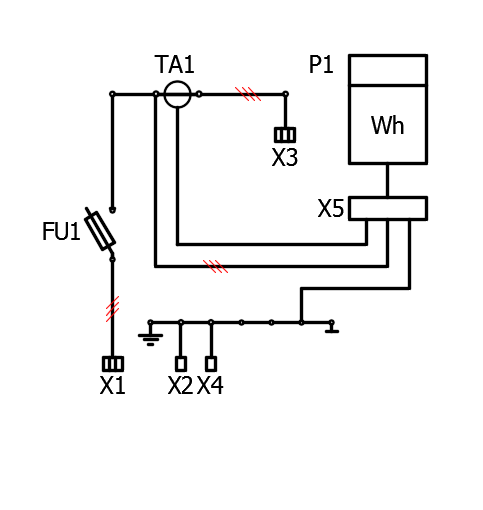 In=910AFU1 - NH4a(1250A) Vertikālais drošinātājslēdzis vai automātslēdzis;X1- kabeļu 3x(70 līdz 240 mm2 ) kabeleļu pievienošana ar kabeļu kurpēm;X2- "V" veida spaile kabeļu 3 x (70mm2 līdz 240mm2) pievienošanai PEN kopnei;X3- Lietotāja kabeļu 4 x (70 mm2 līdz 240 mm2) pievienošanas. spailes; papildus – paredzēta vieta 4. kabeļa pievienošanai;X4- Lietotāja kabeļu 4 x (70mm2 līdz 240mm2)pievienošanas spailes PEN kopnei; papildus – paredzēta vieta 4. kabeļa pievienošanai"V" veida spaile zemētāju16 mm2 līdz 35mm2 pievienošanai PEN kopnei;X5- Strāvmaiņu komutācijas spaiļu kārba;P1- Trīsfāzu skaitītājs;TA1- Strāvmainis. /FU1-NH2, NH4a(1250A) Vertical fuse-switch;X1- cable 4x(70mm2 to 240mm2 ) cables connection to busbars with cable lugs;X2- "V" type terminal for connection of cables 4 x (70mm2 to 240mm2) to PEN busbar;X3- Consumer cables 4x(70mm2 to 240mm2) connectionterminals;X4- Consumer cable 4x(70mm2 to 240mm2) connection terminals to PEN busbar;"V" type terminal for connection of earthing devices with cross-section from 16 mm2 to 35mm2 to PEN busbar;X5 - current transformer switching terminal boxP1- Three phase meter;TA1- Current transformer.Strāvmaiņu sekundāro ķēžu pārbaudes un komutācijas kārbas shēma/Diagram of the current transformer secondary circuit testing and marshalling box